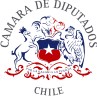 PROYECTO DE LEY MEDIANTE EL CUAL SE DENOMINA “PICHOY-MARGOTDUHALDE” AL ACTUAL AEROPUERTO “PICHOY” EN LA COMUNA DE MARIQUINA, REGIÓN DE LOS RÍOS.FUNDAMENTOS:Recientemente, la Casa de Moneda nacional dio a conocer los resultados de la votación para elegir a la mujer que será rostro del billete conmemorativo de la campaña “Mujeres Valiosas”, y la ganadora fue la reconocida piloto de la Fuerza Aérea, Margot Duhalde Sotomayor, quien obtuvo un 47% de los votos.1Margot Duhalde Sotomayor es uno de los personajes más importantes en la historia de la aviación nacional, pues fue la primera mujer chilena en obtener la calidad de piloto de guerra pese a todos los prejuicios y dificultades que existían en la época sobre la participación femenina en el ámbito de la aeronáutica.Margot nació en el año 1920 en la localidad de Río Bueno, y desde muy pequeña tuvo interés en la aviación al observar constantemente los aviones de la Línea Aérea Nacional que volaban por encima de su casa. A los 16 años tuvo la oportunidad de comenzar a tomar clases de vuelo en el Club Aéreo de Chile, pero esto no fue fácil,“¿Quién fue Margot Duhalde?: la mujer elegida para el billete conmemorativo de Mujeres Valiosas”. Biobío Chile. Disponible en: https://www.biobiochile.cl/noticias/sociedad/historia/2023/05/18/quien-fue-margot- duhalde-la-mujer-elegida-para-el-billete-conmemorativo-de-mujeres-valiosas.shtmlpues había examinadores quienes creían inseguro volar con una mujer al mando de un avión. 2Pese a los prejuicios, a la corta edad de 18 años Margot logró obtener su licencia de piloto, pero debió trasladarse a Europa para lograr un mejor desarrollo profesional, considerando que en Chile la aviación era una actividad casi exclusiva para hombres. Luego de finalizar sus estudios, se presentó como voluntaria en el Consulado de Francia para prestar ayuda a los aliados durante la Segunda Guerra Mundial. Así, viajó a Londres en 1941 para presentarse en la sede de las fuerzas francesas libres de Charles de Gaulle. Una vez concluido su trabajo para los franceses, ingresó a la Fuerza Aérea Británica para trasladar aviones desde maestranzas y fábricas a las bases aéreas, y tuvo la oportunidad de conocer a notables personajes de la época, como Winston Churchill y Charles De Gaulle.3En el año 1947 regresó a Chile para trabajar como piloto de la aerolínea Lipa-Sur, y al poco tiempo fue designada como la primera mujer controladora aérea de Chile y primera piloto comercial. Además, trabajó por más de cuarenta años como jefa de torre de control para la Fuerza Aérea de Chile y falleció en Santiago el 5 de febrero de 2018, a la edad de 97 años.4Sin duda alguna que ver la cara de Margot Duhalde en billetes conmemorativos es un acto que logra honrar el gran aporte que realizó en beneficio de la aeronáutica chilena, creemos que es fundamental que existan otros actos conmemorativos que permitan“MARGOT DUHALDE, UNA LEYENDA AERONÁUTICA”. Dirección General de Aeronáutica Civil. Disponible en: https://www.dgac.gob.cl/margot-duhalde-una-leyenda-aeronautica/Ídem.“Quién era Margot Duhalde, la primera piloto chilena que tendrá su rostro en un billete conmemorativo”. EMOL. Disponible en: https://www.emol.com/noticias/Nacional/2023/05/18/1095421/quien-era-margot- duhalde-biografia.htmlbrindarle un reconocimiento más permanente a su obra como la primera piloto de guerra chilena, pues ella es un ejemplo para todas las niñas de nuestro país al romper con los prejuicios que existían en su época y haber seguido una carrera normalmente catalogada para el género masculino.Margot Duhalde, oriunda de la comuna de Río Bueno, merece que el principal aeropuerto de la región de Los Ríos lleve su nombre, y por ello, es que el aeropuerto de Pichoy debe ser rebautizado como aeropuerto Pichoy-Margot Duhalde.PROPUESTA LEGISLATIVA:Este proyecto de ley tiene por objeto modificar el actual nombre del aeropuerto de Pichoy, principal aeródromo de la región de Los Ríos, para que pase a llamarse aeropuerto Pichoy-Margot Duhalde, en honor a la piloto de la Fuerza Aérea oriunda de la comuna de Río Bueno.PROYECTO DE LEY:Artículo único: En memoria de Margot Duhalde Sotomayor, primera mujer piloto de guerra chilena, denomínese “Aeropuerto Pichoy-Margot Duhalde” al actual Aeropuerto Pichoy, ubicado en la comuna de Mariquina, provincia de Valdivia, región de Los Ríos.GASTÓN VON MÜHLENBROCK DIPUTADO DE LA REPÚBLICA